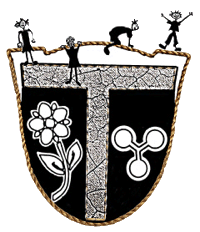             Der Verein zur Förderung der Grundschule am Edelgarten e.V. lädt                                         alle Vereinsmitglieder recht herzlich zur Mitgliederversammlung am                                                                                 Freitag, 10. März 2023                               um 19:30 Uhr in die Räume der Schülerbetreuung,                                          Bahnhofstraße 24 in Treis ein.Tagesordnung:Tagesordnung:  1. Begrüßung   2. Grußwort der Schulleiterin  3. Jahresbericht der Vorsitzenden  4. Bericht der Rechner  5. Bericht der Kassenprüfer  6. Entlastung des Vorstandes 	  7. Neuwahl des Vorstandes  8. Neuwahl der Kassenprüfer  9. Bericht Mittagsverpflegung der Schülerbetreuung 202210. Aussichten auf geplante Aktivitäten 202311. AnträgeAnträge zur Tagesordnung sind spätestens eine Woche vor der Mitgliederversammlung schriftlich beim Vorstand einzureichen. Es wird darauf hingewiesen, dass die Mitgliederversammlung unabhängig von der Zahl der erschienenen Mitglieder beschlussfähig (§ 11 Abs. 4 der Vereinssatzung) ist. Sabine Kamusella, 1. Vorsitzende        